Дебют « Очаровашек»6 июля Театр моды «Очарование» районного Дома культуры побывал на смотре-конкурсе традиционных костюмов «Dress-СтроганоFF” в городе Чусовом. Фестиваль проходил в этнографическом парке реки Чусовой. Этнографический парк истории реки Чусовой — музей под открытым небом, расположен у подножия Арининой горы, на берегу горной речки Архиповки, которую в своих произведениях не раз описывал Виктор Астафьев.Мероприятие прошло при финансовой поддержке Министерства культуры Пермского края, а также Управления по культуре, молодёжной политике и туризму Чусовского муниципального района. Организатором мероприятия выступил МАУ «Центр народной культуры».Народные костюмы, сотворённые лучшими модельерами Прикамья, выставка живописи, предметы быта конца 19 и начала 20 века – всё это смогли увидеть в этот день не только чусовляне, но и гости фестиваля.Юные модели Вишеры впервые побывали на таком серьезном фестивале и остались довольны, особенно когда жюри огласило результаты - диплом 2 степени. На таком  высоком уровне занять 2 место очень сложно! Но мы смогли! И программа фестиваля была насыщенной. Можно было посетить музей игрушек, зайти в кузнечную мастерскую, площадка называлась  «Крестьянский дом»: где проходили мастер-классы по традиционным народным направлениям женских и мужских ремесел, в том числе гончарное дело, лепка из керамической глины, кузнечное и бурачное дело, вышивка белой гладью, народная кукла, плетение на коклюшках.Можно было посетить «Чайный дом» и попробовать разные виды чая. А перед этим домом работала торговая площадка «Сельский разносол», где можно было попробовать соленья, варенья сельских мастериц Домов культуры Чусовского муниципального района.В общем, все остались под большим впечатлением как дети, так и взрослые.ЛЮДМИЛА ДОХНОГлавный специалист по работе с детьмии подростками МБУК РДК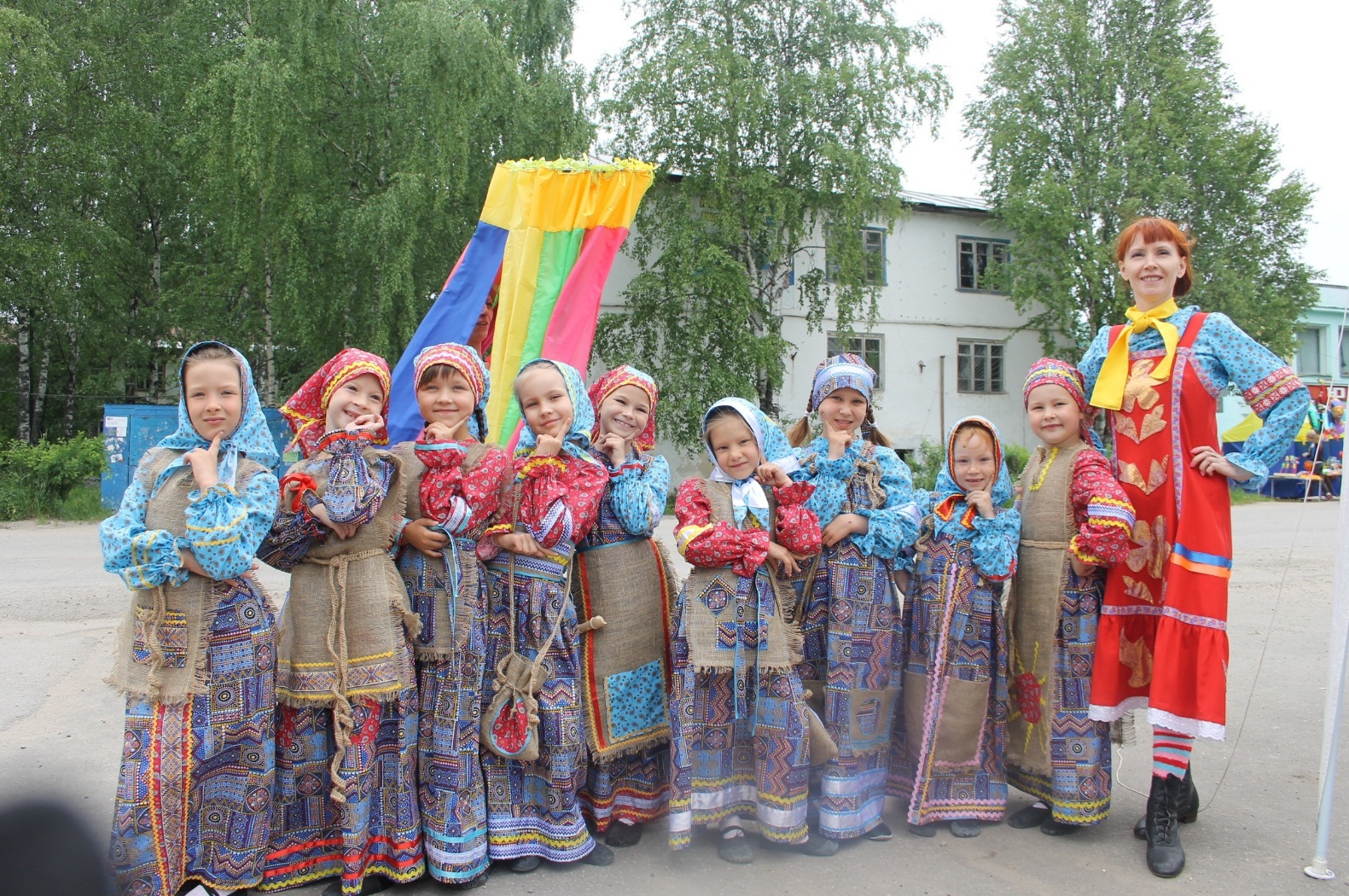 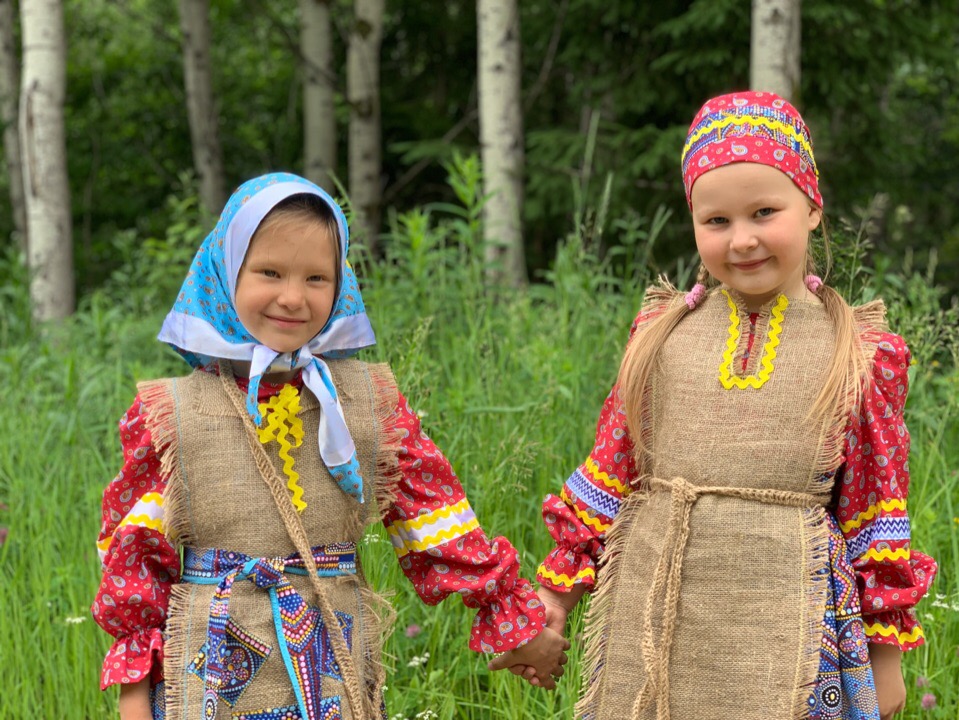 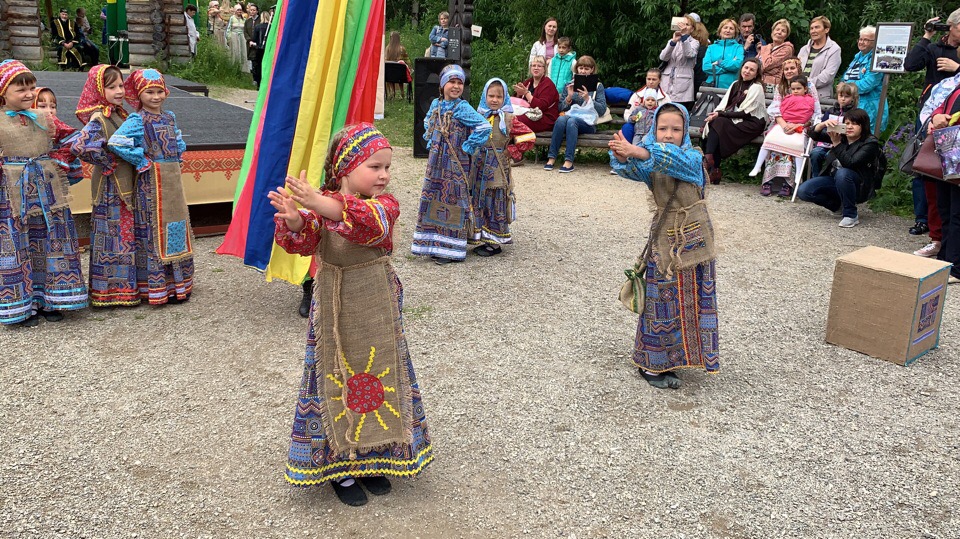 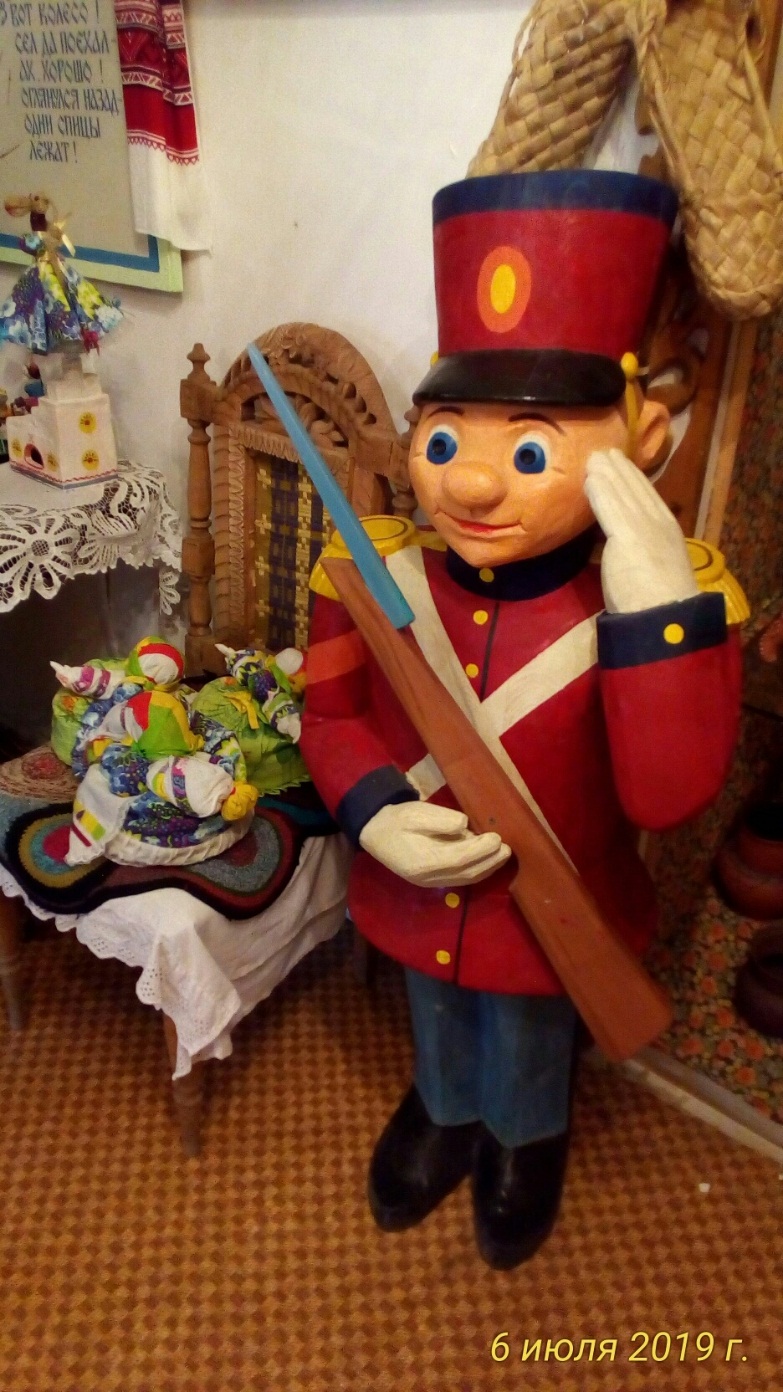 